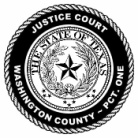 JUSTICE OF THE PEACE – PRECINCT ONE – WASHINGTON COUNTY, TEXASJUSTICE OF THE PEACE – PRECINCT ONE – WASHINGTON COUNTY, TEXASJUSTICE OF THE PEACE – PRECINCT ONE – WASHINGTON COUNTY, TEXASJUSTICE OF THE PEACE – PRECINCT ONE – WASHINGTON COUNTY, TEXASJUSTICE OF THE PEACE – PRECINCT ONE – WASHINGTON COUNTY, TEXASJUSTICE COURT DOCKETWeek of November 18, 2019JUSTICE COURT DOCKETWeek of November 18, 2019JUSTICE COURT DOCKETWeek of November 18, 2019JUSTICE COURT DOCKETWeek of November 18, 2019JUSTICE COURT DOCKETWeek of November 18, 2019PAGE 1 OF 111/201900390190039010:30amTHE STATE OF TEXAS VS BLUESHOWCAUSE HEARING1900622190062210:30amTHE STATE OF TEXAS VS SPANGLESHOWCAUSE HEARING1900320190032010:30amTHE STATE OF TEXAS VS MORRISSHOWCAUSE HEARING1900621190062110:30amTHE STATE OF TEXAS VS SPANGLESHOWCAUSE HEARING1900212190021210:30amTHE STATE OF TEXAS VS SIMMONSSHOWCAUSE HEARING11/21LT19048LT1904810:30AMANDREWS VS HALLEVICTION HEARING